		    Campbell College 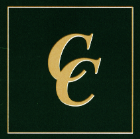 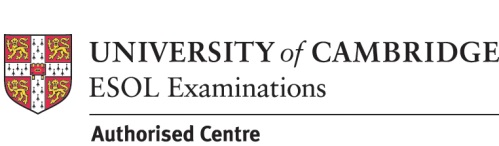 										Centre nº ES331CELTA APPLICATION FORMCourse starting: ____________________________________________________________________Candidate DetailsEducation and Qualifications  Formal Teacher TrainingOther Relevant TrainingPrevious Teaching experienceOther Professional ExperienceHelp with Accommodation	      Yes   /   NoSource    Please tick how you were referred to this Teacher Training CentreOther relevant information. Please add any other information that you think will support your application.Certificate. Please print your name as you would wish it to appear on an academic certificateFees:  Please indicate which method of payment you would prefer.Please print the name of the person or institution responsible for payment of the fees. _________________________________________________________________________________________Campbell College Teacher Training Centre             Cambridge Centre Nº ES331                e mail    info@campbellcollege.com                www.campbellcollege.com NameSurnameE mailPresent addressMobileSkype accountDate of birthGeneral healthOccupationNationality First languageOther languagesUniversity/CollegeDatesQualificationsSecondary SchoolDatesQualificationsInstitutionDates QualificationInstitution/CompanyDatesCoursesEnglish as a second or foreign languagePlace and datesPlace and datesCompany/ InstitutionExperience / ProfileType of accommodation:TickFlat share with English speakersFlat share with Spanish speakersSourceTickCambridge websiteOnline searchWord of mouthOther AdvertisingMethod of paymentTickFull course fee on acceptance after interviewDeposit on acceptance after interview and balance one month before the courseDeposit on acceptance after interview and arranged instalments